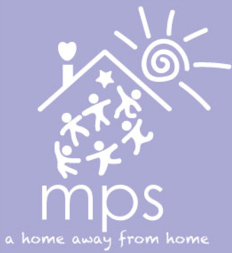 2018-2019 Fees Schedule FOR ALL CLASSES:Registration Fee: A non-refundable registration fee of $175 is due for new students and $150 for returning students with the registration form in order to secure a spot for your child in our program.  Tuition: Tuition is figured as an annual fee.  There are two payment options: 1) Paid in full by May 1st, 2018 with a 5% discount; 2) Paid in 5 installments with the first payment due May 1st, 2018 and the balance being paid in four more payments due September 1st, November 1st, January 1st and March 1st.  All payments are non-refundable.  Please see “Tuition & Fees Policies” attached.Sibling Discount: A 5% discount will be given to families with siblings enrolled in the same school year.  The discount will be applied to the smallest tuition.School Year: The school year will run from September through early June.Children must be 2.9 to enter our program.  For the 3 year old class, you may choose 2, 3 or 5 days per week.  The 4 year old class may choose 3, 4 or 5 days per week.2 days (T/Th)- 9:00-12:00 ($2575)	$2446 paid in full or five $515 payments3 days (M/W/F)- 9:00-12:00 ($3750)	$3562.50 paid in full or five $750 payments4 days (Any 4 days – 4 yrs only) – ($4900)	$4655 paid in full or five $980 payments5 days (M-F)  - 9:00AM-12:00 ($6000):	$5700 paid in full or five $1200 paymentsADDITIONAL PROGRAMS FOR ALL CLASSES:  Early Drop-off (8:30-9:00) may be used on an as needed basis for an additional fee of $10 per day. Lunch Bunch Crew (LBC) (12:00-2:30) will be available for an additional fee of $20.00 per day (or on an as needed basis for $25 per day if there is availability) or Lunch Only (12:00-12:45) for $10.00 per day.  MPS reserves the right to cancel or change any program. ______________________________________________________________________________120 West Main Street		 mpswestborough@gmail.com Westborough, MA 01581		www.themethodistpreschool.orgTuition and Fees Policies 2018-2019Tuition is figured as an annual fee.  It may be paid in full or in installments.  The first installment will be due by May 1, 2018.  Remaining installments will be paid per “Fees Schedule”.  Because tuition is an annual fee, no refunds are given for partial months, illnesses, vacations or snow days.  Any remaining balance of the annual tuition must be paid in full prior to the child’s last day of preschool.  A 5% discount will be given to a sibling with the lowest tuition enrolled in the same school year.  The preschool allows a five-day grace period for payment of tuition.  Tuition not paid by the fifth of the month will be subject to a $10 per week late fee.  There will be a $15.00 charge for any returned checks.  After a 5-minute grace time, a $1.00 per minute late pickup fee will be charged for tardiness unless arranged in advance - please be prompt.